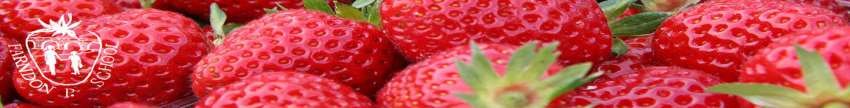 Home Learning due to isolation – WEEK 1Home Learning due to isolation – WEEK 1EYFSEYFSWEEKLY READING TASKSWEEKLY PHONICS TASKSMonday Read a storybook with a grown-up. When you have finished, ask your grown-up questions about the story. Were they correct?Monday Here are some phonic activities for you to try! They don’t require many resources but can still be fun!Gotcha! – The children love this one! Have your sounds written on flashcards then hide the focus sound in the pack. (eg. s or sh) Go through the cards quickly with the children recalling each sound. When they get to the focus sound they point and shout ‘gotcha!’ Tuesday Draw a picture of a story you have read and enjoyed. Can you tell your grownup about the picture you have drawn?Tuesday Clap, clap, think (put finger to your temple) and frown, (frown) I say a sound and you write it down……Ssssssssssss (or your focus sound) Children write down the sound.Wednesday Collect some objects or pictures from around your home. Ask a grown-up to write some simple sentences about the objects. Read them one at a time, then point to the matching object. For example, ‘This is a red ball’, ‘The box is big.’Wednesday Hide n Seek – write sounds on small pieces of paper/card and hide them around the room.Children find the sounds bring them back to you and say the sound. What’s their PB? How many can they find in 1 minute?Thursday Retell a story you have read using toys and puppets. Can you remember what happened in the story? Tell your grown-up the story through a puppet show.Thursday SPLAT – write a selection of sounds on a board – can use a ruler for the ‘splatter.’ Call out a sound eg. ee children have to find it and splat it! If two children first to splat gets a point. If one, how many can you splat in a given time? Can you beat your score next time ? Friday Read a book with a grown-up and decide which character was your favourite. Draw a picture of them and talk about what they were like and why they were your favourite.FridaySound Jump! Chalk some sounds outside Call out a sound and your child has to jump, hop, skip to the correct sound. Keep it snappy ! Alternatively child calls out the sound as they stand on it . Can use different voices eg. shout, whisper, squeaky, s-l-ow-l-y, deep etc. WEEKLY WRITING TASKSWEEKLY MATHS TASKSMonday Use your phonic skills to help your grown-up write a shopping list.Monday Go on a number hunt. What numbers can you see around your house? You could look at door numbers, food packets, clocks or in magazines or books. Take photos or draw pictures of the numbers you find. Can you find 0,1,2,3,4,5,6,7,8,9and 10.Tuesday Spread out big pieces of paper with letters written on them on the floor. Your grown-up can say a simple word and you can jump on and say the letters that make that word. Focus on cvc words eg.  matTuesday Ask a grown up to write the numbers 0-10 on small pieces of paper and hide them around the house or garden. Go on a hunt or all the numbers. You could try using a timer too – can you find and name all the numbers before the timer runs out? Wednesday Make a collection of objects from around your house. Can you write labels for each object on small pieces of paper?Wednesday In a shallow tray or plate of flour or sand use your finger to write the numerals 0-10. Challenge a grown up to identify the number. Then ask them to write a number for you to identify.Thursday Sing Nursery Rhymes and songs together. Add in actions and change the words. Can children think of different rhyming words to add in? Repeat old favourites and learn new rhymes. You can find an A-Z of Nursery Rhymes herehttps://www.bbc.co.uk/teach/school-radio/nursery-rhymes-a-to-z-index/z4ddgwxThursday Draw 11 different shapes on a piece of paper. Number the shapes from 0-10. Place a toy on a numbered shape and ask a grown up to tell you the number. Can they place the toy on a numbered shape for you to identify? Friday Ask your child to write out the tricky words they are working on at the moment on pieces of paper and turn them into a pairs game.Friday Can you build a high tower with your building blocks or lego? When playing with building bricks or small toys, encourage your child to count how many of each colour or size.LEARNING PROJECTS TO BE DONE THROUGHOUT THE WEEKLEARNING PROJECTS TO BE DONE THROUGHOUT THE WEEKGo on an Autumn walk with a grown up and collect some Autumn leaves. Use these leaves to make a collage or picture. Talk about the size, shape and colour of the leaves.Keep a weather chart for a week. Draw a picture to show what the weather is like each day.In autumn, many people celebrate a good harvest with a Harvest Festival. Write a list of some of the foods that farmers grow on their land.Leaf crown each child chooses some leaves; they may be all the same type of leaf, or perhaps a selection of different ones, but all should be fairly large and sturdy. You can then staple them onto a cardboard band to make an autumnal leaf crown.Paint a bare tree silhouette on a large sheet of paper, then get the children to add handprint leaves to the branches, using red, orange, yellow, green etc paint. Some of the leaves could be falling or already on the ground.For this you’ll need A3 paper, conkers, and paint in a range of autumnal colours. Get the children to dunk a conker in some paint and roll it over the paper (they may need some help with this); build up layers using different colours.Collect some pinecones with the children, and then decorate them. You could push small pompoms (red, green, yellow, orange) into the crevices, or wind pieces of wool (in the same kind of colours) around them.Find some Y-shaped sticks – small enough for the children to hold easily but sturdy enough to be used for weaving. Make the top part of the Y into a loom by wrapping wool round and round the two arms and tying it off. The children can then weave their autumnal finds into the wool, such as small leaves, feathers etc.Go on an Autumn walk with a grown up and collect some Autumn leaves. Use these leaves to make a collage or picture. Talk about the size, shape and colour of the leaves.Keep a weather chart for a week. Draw a picture to show what the weather is like each day.In autumn, many people celebrate a good harvest with a Harvest Festival. Write a list of some of the foods that farmers grow on their land.Leaf crown each child chooses some leaves; they may be all the same type of leaf, or perhaps a selection of different ones, but all should be fairly large and sturdy. You can then staple them onto a cardboard band to make an autumnal leaf crown.Paint a bare tree silhouette on a large sheet of paper, then get the children to add handprint leaves to the branches, using red, orange, yellow, green etc paint. Some of the leaves could be falling or already on the ground.For this you’ll need A3 paper, conkers, and paint in a range of autumnal colours. Get the children to dunk a conker in some paint and roll it over the paper (they may need some help with this); build up layers using different colours.Collect some pinecones with the children, and then decorate them. You could push small pompoms (red, green, yellow, orange) into the crevices, or wind pieces of wool (in the same kind of colours) around them.Find some Y-shaped sticks – small enough for the children to hold easily but sturdy enough to be used for weaving. Make the top part of the Y into a loom by wrapping wool round and round the two arms and tying it off. The children can then weave their autumnal finds into the wool, such as small leaves, feathers etc.STEM Learning Opportunities #sciencefromhomeSTEM Learning Opportunities #sciencefromhomeAutumn Sink or Float ScienceHere’s what you will need:A bowl of waterred and green applesmini pumpkinsacornswalnutsfake leaves (but you could use real ones, too, of course)pine conesstones and gemscraft store rattan ballsapple shaped silicone baking traylarge and small aluminum loaf pansegg carton piecesWhat to doPut out two tubs to sort items into sink or float.  Talk a little about why  an item might sink or float, including weight and size and put the items in to 2 groups – sink and float .Test each of the items by putting them in a bowl of water and discuss any surprises ! Why do you think that happened? Now use items like aluminium containers or egg cartons to make some boats. Can you make them sink? Put different combinations of items into each ‘boat’ to see what was just enough or too much and separating smaller items and bigger items between the different boats.Then you can have a splash about with the water!Autumn Sink or Float ScienceHere’s what you will need:A bowl of waterred and green applesmini pumpkinsacornswalnutsfake leaves (but you could use real ones, too, of course)pine conesstones and gemscraft store rattan ballsapple shaped silicone baking traylarge and small aluminum loaf pansegg carton piecesWhat to doPut out two tubs to sort items into sink or float.  Talk a little about why  an item might sink or float, including weight and size and put the items in to 2 groups – sink and float .Test each of the items by putting them in a bowl of water and discuss any surprises ! Why do you think that happened? Now use items like aluminium containers or egg cartons to make some boats. Can you make them sink? Put different combinations of items into each ‘boat’ to see what was just enough or too much and separating smaller items and bigger items between the different boats.Then you can have a splash about with the water!Additional learning resources parents may wish to engage withAdditional learning resources parents may wish to engage withUseful phonics websites and apps www.phonicsplay.co.uk  - we use this frequently at school, some of the games are available without signing up.  www.ictgames.com/literacy.html -  Loo, cover, write, check -  Help a hedgehog - The Dinosaurs eggs (High Frequency version) - Poop deck pirates -  Tell a T-rex -  Look, cover, check   are all age appropriate for Reception http://www.bbc.co.uk/bitesize/ks1/literacy/phonics/play/popup.shtml  Deep Sea phonics on Medium level http://www.ictgames.com/machine.html   Reading machine  http://www.starfall.com/n/level-a/learn-to-read/play.htm?f  Starfall  Learn to read. A bit American but the animations and stories seem to capture the children’s attention.  www.oxfordowl.co.uk  - free ebooks including Biff, Kipper, Chip ones as long as you register for free “Phonics Frog Word Dip” (easier to Google it)  - good for practising digraphs http://splash.abc.net.au/res/i/L7855/index.html “Letter Planet”  (This is also tablet friendly) – good for practising digraphs  http://www.literactive.com/Download/live.asp?swf=story_files/hanging_monkeys_US.swf  “Hanging Monkeys” – good for easier three letter words  http://www2.smarttutor.com/player/swf/PH_consonant_diagraphs_L2_V1_t3.swf  Consonant digraph practice  http://www.literactive.com/Download/live.asp?swf=story_files/bowling_alley_US.swf  Bowling alley phonics – good for practising consonant clusters at the beginning of more challenging words,         e.g. sp-rint www.phonicsbloom.com – Various games broken down by the different phonic stages.  Reception cover phases 2-4 and Year 1 cover phases 2-5.  www.teachyourmonstertoread.com (free) or Teach Your Monster to Read App  (£4.99 but sometimes they promote it and offer it for free). This app/website is really highly recommended by teachers as it follows the same structure that we teach phonics at school and the children really seem to enjoy it.  You can also track your child’s progress and whether they are decoding words correctly after their session.  Hairy Phonics / Hairy Letters app – This app is produced by the Nessy company, who also have lots of funny videos on Youtube explaining lots of spelling rules that the children will need to know by Year 2.  Twinkl Phonics app – This app follows the Letters and Sounds Scheme that we use in school.   Read with Biff, Chip and Kipper App – The app is free but there are in-app purchases required.  A lot of these books might be free to read on the Oxford Owl website mentionedUseful phonics websites and apps www.phonicsplay.co.uk  - we use this frequently at school, some of the games are available without signing up.  www.ictgames.com/literacy.html -  Loo, cover, write, check -  Help a hedgehog - The Dinosaurs eggs (High Frequency version) - Poop deck pirates -  Tell a T-rex -  Look, cover, check   are all age appropriate for Reception http://www.bbc.co.uk/bitesize/ks1/literacy/phonics/play/popup.shtml  Deep Sea phonics on Medium level http://www.ictgames.com/machine.html   Reading machine  http://www.starfall.com/n/level-a/learn-to-read/play.htm?f  Starfall  Learn to read. A bit American but the animations and stories seem to capture the children’s attention.  www.oxfordowl.co.uk  - free ebooks including Biff, Kipper, Chip ones as long as you register for free “Phonics Frog Word Dip” (easier to Google it)  - good for practising digraphs http://splash.abc.net.au/res/i/L7855/index.html “Letter Planet”  (This is also tablet friendly) – good for practising digraphs  http://www.literactive.com/Download/live.asp?swf=story_files/hanging_monkeys_US.swf  “Hanging Monkeys” – good for easier three letter words  http://www2.smarttutor.com/player/swf/PH_consonant_diagraphs_L2_V1_t3.swf  Consonant digraph practice  http://www.literactive.com/Download/live.asp?swf=story_files/bowling_alley_US.swf  Bowling alley phonics – good for practising consonant clusters at the beginning of more challenging words,         e.g. sp-rint www.phonicsbloom.com – Various games broken down by the different phonic stages.  Reception cover phases 2-4 and Year 1 cover phases 2-5.  www.teachyourmonstertoread.com (free) or Teach Your Monster to Read App  (£4.99 but sometimes they promote it and offer it for free). This app/website is really highly recommended by teachers as it follows the same structure that we teach phonics at school and the children really seem to enjoy it.  You can also track your child’s progress and whether they are decoding words correctly after their session.  Hairy Phonics / Hairy Letters app – This app is produced by the Nessy company, who also have lots of funny videos on Youtube explaining lots of spelling rules that the children will need to know by Year 2.  Twinkl Phonics app – This app follows the Letters and Sounds Scheme that we use in school.   Read with Biff, Chip and Kipper App – The app is free but there are in-app purchases required.  A lot of these books might be free to read on the Oxford Owl website mentioned